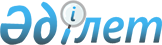 Об оказании социальной помощи отдельным категориям нуждающихся граждан
					
			Утративший силу
			
			
		
					Решение Бокейординского районного маслихата Западно-Казахстанской области от 12 апреля 2012 года № 2-4. Зарегистрировано Департаментом юстиции Западно-Казахстанской области 7 мая 2012 года № 7-4-130. Утратило силу решением Бокейординского районного маслихата Западно-Казахстанской области от 6 ноября 2013 года № 13-3      Сноска. Утратило силу решением Бокейординского районного маслихата Западно-Казахстанской области от 06.11.2013 № 13-3      В соответствии с Бюджетным кодексом Республики Казахстан от 4 декабря 2008 года, Законом Республики Казахстан от 23 января 2001 года "О местном государственном управлении и самоуправлении в Республике Казахстан", Законом Республики Казахстан от 28 апреля 1995 года "О льготах и социальной защите участников, инвалидов Великой Отечественной войны и лиц, приравненных к ним" Бокейординский районный маслихат РЕШИЛ:



      1. Оказать единовременную социальную помощь следующим отдельным категориям нуждающихся граждан, проживающих в Бокейординском районе:



      1) к государственному празднику Дню Победы:

      участникам и инвалидам Великой Отечественной войны - 50 000 (пятьдесят тысяч) тенге;

      супругу (супруге) погибших военнослужащих в Великую Отечественную войну не вступивших в повторный брак – 10 000 (десять тысяч) тенге;

      семьям военнослужащих, погибших (умерших) при прохождении воинской службы в мирное время – 10 000 (десять тысяч) тенге;

      бывшим несовершеннолетним узникам концлагерей, гетто и других мест принудительного содержания, созданных фашистами и их союзниками в период второй мировой войны – 10 000 (десять тысяч) тенге;

      женам (мужьям) умерших инвалидов Великой Отечественной войны, которые не вступали в другой брак – 5 000 (пять тысяч) тенге;

      лицам, награжденные орденами и медалями бывшего Союза Советских Социалистических Республик за самоотверженный труд и безупречную воинскую службу в тылу в годы Великой Отечественной войны - 5 000 (пять тысяч) тенге;

      гражданам, трудившимся в годы войны в тылу - 3 000 (три тысяч) тенге;



      2) к праздничным датам:

      военнообязанные, призывавшиеся на учебные сборы и направлявшиеся в Афганистан в период ведения боевых действий - 10 000 (десять тысяч) тенге;

      лица, принимавшие участие в ликвидации последствий катастрофы на Чернобыльской атомной электростанции в 1986-1987 годах - 10 000 (десять тысяч) тенге;

      многодетным матерям, награжденные подвесками "Алтын алка", "Кумис алка" или получившие ранее звание "Мать-героиня", а также награжденные орденами "Материнская слава" I и II степени - 5 000 (пять тысяч) тенге;

      детям-инвалидам до восемнадцати лет в размере 2 месячных расчетных показателей;



      3) гражданам, больным туберкулезом, состоящим на учете в организациях здравоохранения единовременно без учета доходов в размере 15 месячных расчетных показателей;



      4) инвалидам с детства, детям-инвалидам до восемнадцати лет и дети-инвалиды первой группы проживающим в Бокейординском районе, находящегося на границе с полигонами "Капустин-Яр" и "Азгыр" выплачивать ежемесячную социальную помощь в размере 2 месячных расчетных показателей, инвалидам второй группы в размере 1,5 месячных расчетных показателей, третьей группы в размере 1 месячного расчетного показателя;



      5) по решению районной комиссии:

      в случай смерти малообеспеченного гражданина членам его семьи на расходы по погребению в размере 10 месячных расчетных показателей;

      семьям, среднедушевой доход которых не превышает черты бедности в случай заболевания члена семьи по направлению врача на лечение, выплачивается в размере 7 месячных расчетных показателей;

      гражданам, достигшим 100 лет и более единовременно без учета дохода выплачивается в размере 20 месячного расчетного показателя;

      семьям, пострадавшим от пожара, наводнения, другого стихийного бедствия природного или техногенного характера единовременно, в размере 25 месячных расчетных показателей;

      лицам (семьям), проживающим в районе, со среднедушевым доходом ниже черты бедности в размере 5 месячных расчетных показателей;



      6) участникам, инвалидам войны и приравненным к ним лицам, их вдовам, семьям погибших военнослужащих, гражданам, трудившимся и проходившим воинскую службу в тылу в годы Великой Отечественной войны на представление санаторно-курортного лечения, в пределах средств предусмотренных местным бюджетом.

      Сноска. Пункт 1 с изменениями, внесенными Решением Бокейординского районного маслихата Западно-Казахстанской области от 21.12.2012 № 7-4 (вводится в действие по истечении десяти календарных дней со дня первого официального опубликования).



      2. Признать утратившими силу:



      1) решение Бокейординского районного маслихата "Об оказании социальной помощи отдельным категориям гражданам" от 26 февраля 2010 года № 20-4 (зарегистрированный в Реестре государственной регистрации нормативных правовых актов на государственном языке за № 7-4-102, опубликованное 31 марта-5 апреля 2010 года в газете "Орда жұлдызы" № 15);



      2) решение Бокейординского районного маслихата "О внесении изменений и дополнений в решение Бокейординского районного маслихата от 26 февраля 2010 года № 20-4 "Об оказании социальной помощи отдельным категориям нуждающихся граждан" от 14 ноября 2011 года № 32-2 (зарегистрированного в Реестре государственной регистрации нормативных правовых актов за № 7-4-121, опубликованное 10 января–16 января 2012 года в газете "Орда жұлдызы" № 2).



      3. Данное решение вводится в действие по истечении десяти календарных дней со дня первого официального опубликования.      Председатель сессии              Н. Х. Тажмуратов

      Секретарь районного маслихата    Е. К. Танатов
					© 2012. РГП на ПХВ «Институт законодательства и правовой информации Республики Казахстан» Министерства юстиции Республики Казахстан
				